Parents & Teachers of the International Academy EastREQUEST FOR REIMBURSEMENT OR PAYMENTUse this form to request reimbursement or payment when you have receipts or invoices.   All information must be complete and legible:MAKE CHECK PAYABLE TO:NAME:                                                                                                                                                                                           ADDRESS:                                                                                                                                                                                     PHONE #:                                                                                                                                                                                     EMAIL:                                                                                                                                                                                          COMMITTEE/EVENT:(Use separate forms for each committee/event)AMOUNT REQUESTED:(Please attach all receipts or invoices)REASON FOR REQUEST:(Examples: Reimbursement for personal funds spent on Brain Break food and supplies/ Photographer fee for Senior All Night Party)SUBMITTED BY:                                                                                                                                                                          PHONE#:                                                                                                                                                                                      EMAIL:                                                                                                                                                                                          DATE:                                                                                                                                                                                            RECEIPT ATTACHED?	YES	NO, please explain why	 	Please mail this completed form with attached receipts(s) to:International Academy - PTIA East c/o Alpa Tripathi1291 Torpey DriveTroy, Michigan 48083-5444-or-Deliver to the PTIA East mailbox in the IA East Main Office ForTreasurer’s  Use: Check#:                                                            Date:                                                                  Amount:                                                          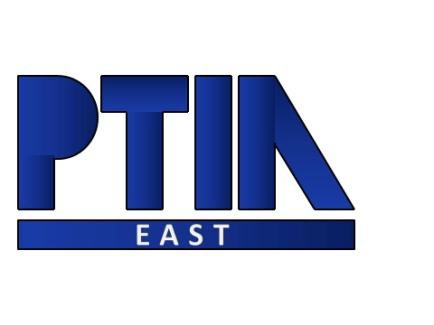 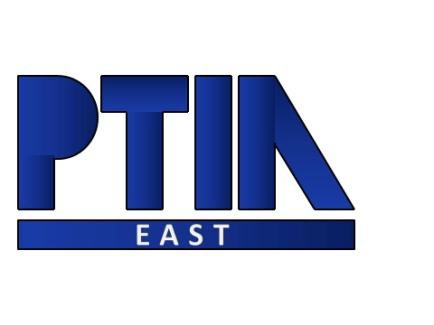 If you have any questions, please contact PTIA East Treasurer, Alpa Tripathi 586-604-3992Rev. 8/6/2014